Ո Ր Ո Շ ՈՒ Մ
26 ապրիլի 2024 թվականի   N 982 «ՀԷՑ» ՓԱԿ ԲԱԺՆԵՏԻՐԱԿԱՆ ԸՆԿԵՐՈՒԹՅԱՆ ՎԵՐԱԲԵՐՅԱԼ ՀԱՐՈՒՑՎԱԾ ՎԱՐՉԱԿԱՆ ՎԱՐՈՒՅԹի ԺԱՄԿԵՏԸ ԵՐԿԱՐԱՁԳԵԼՈՒ ՄԱՍԻՆ  1. ՀՀ Վանաձոր համայնքի ղեկավարի որոշման կարգավորման առարկանՀայաստանի Հանրապետության Լոռու մարզի Վանաձորի համայնքապետարանի աշխատակազմի ճարտարապետության և քաղաքաշինության բաժնի արձանագրության և զեկուցագրի հիման վրա 2024 թվականի մարտի 27-ին «Վարչարարության հիմունքների և վարչական վարույթի մասին» ՀՀ օրենքի 30-րդ հոդվածի 1-ին մասի «բ» կետի հիմքով Վանաձորի համայնքապետարանի աշխատակազմում հարուցվել է վարչական վարույթ՝ «ՀԷՑ» փակ բաժնետիրական ընկերության Դեբեդ մասնաճյուղի կողմից «Վարչական իրավախախտումների վերաբերյալ» ՀՀ օրենսգրքի 154-րդ հոդվածի 3-րդ մասի հատկանիշներով նախատեսված վարչական իրավախախտում կատարելու հիմքով:«Վարչարարության հիմունքների և վարչական վարույթի մասին» ՀՀ օրենքով սահմանված կարգով հարուցված և իրականացված վարչական վարույթի ընթացքում գործի փաստական հանգամանքների բազմակողմանի, լրիվ և օբյեկտիվ քննության արդյունքում, բացահայտելով գործի բոլոր հանգամանքները, վարչական մարմինը հաստատված է համարում հետևյալը. 2. Վարչական ակտ ընդունելու համար հիմք հանդիսացող փաստերը.Վանաձորի համայնքապետարանի աշխատակազմի ճարտարապետության և քաղաքաշինության բաժնի կողմից 27.03.2024 թվականին տրված արձանագրության և զեկուցագրի հիման վրա՝ «ՀԷՑ » փակ բաժնետիրական ընկերության Դեբեդ մասնաճյուղի աշխատակիցների կողմից  Վանաձոր քաղաքի Կ.Դեմիրճյան փողոցի թիվ 8 շենքի հարևանությամբ՝ հյուսիսային հատվածում, առանց համապատասխան թույլտվության մայթի նոր ասֆալտաշերտի ծածկույթի քանդման աշխատանքների  փաստով հարուցվել է վարչական վարույթ:Հարուցված վարչական վարույթի հիման վրա 2023 թվականի ապրիլի 11-ին հրավիրվել են վարչական վարույթի լսումներ, Վանաձորի համայնքապետարանի աշխատակազմի քարտուղարի ժամանակավոր պաշտոնակատար Հայկ Վիրաբյանի, ճարտարապետության և քաղաքաշինության բաժնի պետի ժամանակավոր պաշտոնակատար  Սուրեն Աբովյանի, իրավաբանական բաժնի պետի ժամանակավոր պաշտոնակատար Ա.Եղիազարյանի ներկայությամբ և  մասնակցությամբ «ՀԷՑ » փակ բաժնետիրական ընկերության Դեբեդ մասնաճյուղի տնօրեն Գագիկ Սարգսյանի լիազորված անձ, նույն հաստատության գլխավոր ինժեներ Իոսիֆ Սեմյոնի Բադեյանի: 
Վարչական վարույթի լսումների ընթացքում քաղաքացի Իոսիֆ Բադեյանը հայտնել է, որ Վանաձոր քաղաքի Կ.Դեմիրճյան փողոցի թիվ 8 շենքի հարևանությամբ, հետիոտնի անցման վրա վթարված մալուխի վթարա-վերականգնողական աշխատանքները իրականացվել են 01.12.2020 թվականի A-903/21 պայմանագրի 2.1 կետի հիման վրա, որի համար չի պահանջվում շինթույլտվություն, քանի որ «ՀԷՑ» փակ բաժնետիրական ընկերությունն ունի համապատասխան պարտավորություն քաղաքային բնակավայրերում 4 ժամվա ընթացքում վերականգնին սպառողների էլեկտրաէներգիայի մատակարարումը իսկ նշված դեպքում հոսանքազրկված է եղել 2539 սպառող: Պայմանագրի 2.2 կետի համաձայն 06.03.2024 թվականին Վանաձորի համայնքի ղեկավարին ուղարկվել է թիվ 01-Գե-185 գրությունը: Վթարային աշխատանքների ավարտից հետո պայմանագրով «ՀԷՑ» փակ բաժնետիրական ընկերությունը պարտավոր է ասֆալտի ծածկույթը վերանորոգել տեխնոլոգիական հաջորդականության պահպանմամբ: Ներկա պահին նախապատրաստվել է խճաքարի շերտը և պատշաճ միջոցներ է ձեռնարկվել խախտումները կանխելու ուղղությամբ:3. Վարչական ակտ ընդունելու հիմնավորումը. Ելնելով 01.12.2020 թվականի թիվ A-903/21 պայմանագրի պահանջներից, անհրաժեշտություն է առաջացել ձեռք բերել լրացուցիչ փաստաթղթեր:«Վարչարարության հիմունքների և վարչական վարույթի մասին» ՀՀ օրենքի 47-րդ հոդվածի 1-ին մասի ա) կետի համաձայն` գործի քննարկման համար էական համարվող հանգամանքներ պարզելու նպատակով անհրաժեշտություն է առաջացել լրացուցիչ տեղեկություններ կամ փաստաթղթեր ձեռք բերել, որոնք սույն օրենքի 43-րդ հոդվածի 3-րդ մասի համապատասխան պարտավոր է ներկայացնել դիմողը, և վարչական մարմնի մնացած ժամկետում հնարավոր չէ ըստ էության որոշում ընդունել.Նույն հոդվածի 2-րդ մասի առաջին պարբերականության, համաձայն՝ սույն հոդվածի 1-ին մասի «ա» կետով նախատեսված դեպքում վարչական վարույթի ժամկետը կարող է երկարաձգվել մինչև 10 օր ժամկետով:Ելնելով վերոգրյալից և ղեկավարվելով «Տեղական ինքնակառավարման մասին» ՀՀ օրենքի 35-րդ հոդվածի 1-ին մասի 24-րդ կետով, «Վարչարարության հիմունքների և վարչական վարույթի մասին» ՀՀ օրենքի 47-րդ հոդվածի 1-ին մասի ա) կետով, 53-րդ և 58-60-րդ հոդվածներով՝ ՈՐՈՇԵՑԻ1.Գործի բազմակողմանի, լրիվ և օբյեկտիվ քննության նպատակով` 27 մարտի 2024 թվականին հարուցված վարչական վարույթի ժամկետը երկարաձգել մինչև  6 մայիսի 2024 թվականը: 2.Սույն որոշումն ուժի մեջ է մտնում վարչական ակտի հասցեատիրոջն իրազեկելուն հաջորդող օրվանից:3.Սույն որոշումը կարող է վարչական կարգով բողոքարկվել Վանաձոր համայնքի ղեկավարին դրա ուժի մեջ մտնելու օրվանից երկու ամսվա ընթացքում կամ դատական կարգով Հայաստանի Հանրապետության վարչական դատարան՝ երկամսյա ժամկետում։4.Սույն որոշման կատարման ընթացքի նկատմամբ հսկողությունն իրականացնում է Վանաձոր համայնքի ղեկավարը:ՀԱՄԱՅՆՔԻ ՂԵԿԱՎԱՐԻՊԱՇՏՈՆԱԿԱՏԱՐ`     ԱՐԿԱԴԻ ՓԵԼԵՇՅԱՆՃիշտ է՝ԱՇԽԱՏԱԿԱԶՄԻ  ՔԱՐՏՈՒՂԱՐ 					Հ.ՎԻՐԱԲՅԱՆ
ՀԱՅԱՍՏԱՆԻ ՀԱՆՐԱՊԵՏՈՒԹՅԱՆ ՎԱՆԱՁՈՐ ՀԱՄԱՅՆՔԻ ՂԵԿԱՎԱՐ
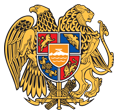 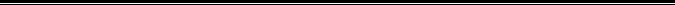 Հայաստանի Հանրապետության Լոռու մարզի Վանաձոր համայնք
Ք. Վանաձոր, Տիգրան Մեծի 22, Հեռ. 060 650162, 060 650040 vanadzor.lori@mta.gov.am, info@vanadzor.am